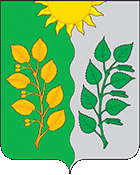 АДМИНИСТРАЦИЯСЕЛЬСКОГО ПОСЕЛЕНИЯ СУХАЯ ВЯЗОВКА МУНИЦИПАЛЬНОГО РАЙОНА ВОЛЖСКИЙ САМАРСКОЙ ОБЛАСТИПОСТАНОВЛЕНИЕот 11.04.2019 г. № 41О подготовке к весенне – летнему пожароопасному периоду 2019 годаВ соответствии с положениями Федерального закона от 21.12.1994 №68-ФЗ «О защите населения и территорий от чрезвычайных ситуаций природного и техногенного характера», Федерального Закона от 06.10.2003 №131-ФЗ «Об общих принципах организации местного самоуправления в Российской Федерации», руководствуясь Уставом сельского поселения Сухая Вязовка муниципального района Волжский Самарской области, в целях уменьшения вероятности возникновения чрезвычайных ситуаций, связанных с природными и техногенными пожарами, Администрация сельского поселения Сухая Вязовка муниципального района Волжский Самарской области ПОСТАНОВЛЯЕТ:Утвердить План мероприятий по подготовке сельского поселения Сухая Вязовка муниципального района Волжский к весенне-летнему пожароопасному периоду 2019 года (Приложение 1).2.    Утвердить «Перечень дополнительных мер пожарной безопасности в период действия особого противопожарного режима» на территории  сельского поселения Сухая Вязовка (ПРИЛОЖЕНИЕ 2).3. Разместить в местах массового пребывания людей муниципальные правовые акты Администрации сельского поселения Сухая Вязовка об установлении особого противопожарного режима и «Перечень дополнительных мер пожарной безопасности в период действия особого противопожарного режима».4. С установлением повышенных классов пожарной опасности на территории сельского поселения Сухая Вязовка принять муниципальный правовой акт об установлении особого противопожарного режима.5. Опубликовать настоящее Постановление в средствах массовой информации (газета информационный вестник сельского поселения Сухая Вязовка «Вести сельского поселения Сухая Вязовка») и на официальном сайте Администрации сельского поселения Сухая Вязовка (www.suhaya-vyazovka.ru).6. Контроль за выполнением настоящего постановления оставляю за собой.Глава сельского поселения Сухая Вязовка                                                                    Н.А. Кудрявцева